DRAFT AGENDA 
PHYSICAL OPEN CONSULTATION OF THE COUNCIL WORKING GROUP ON INTERNATIONAL INTERNET-RELATED PUBLIC POLICY ISSUES18 September 2017
09:30 – 12:30 and 14:30 – 17:30 hoursRoom H, ITU Headquarters, Geneva










ANNEX PANEL DISCUSSION  
Date and time: Monday, 18 September 2017, from 9.30 to 11.00

Venue: Room H, ITU Headquarters, Geneva, SwitzerlandFormat: Interactive panel discussion, followed by Q&A
------------------​Speakers Chinmayi Arun, Executive Director, Centre for Communication Governance, National Law University DelhiGene Kimmelman, President and CEO, Public Knowledge Mario Rodrigo Canazza, Senior International Affairs Officer, ANATEL, Brazil Rolando Balsinde, McKinsey & CompanyChristian Borggreen, Vice President & Head of Office, Computer & Communications Industry Association (CCIA Europe)Kieran Meskell, Head of Regulatory Affairs, Caribbean and Central America, Digicel GroupPhysical Open Consultations of the 
Council Working Group on International
Internet-related Public Policy IssuesGeneva, 18 September 2017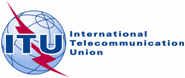 Document OPCWGINT5/1-E5 September 2017English onlyItem1Introductory remarks2Adoption of the Agenda3Panel Discussion (See Annex)4Discussion of responses from all stakeholders to the Online Open Consultations                                            OPCWGINT5/25Presentation of Summary of the Online and Physical 
Open Consultations                                                                                            